PRODUIT SCALAIRE – Chapitre 1/2  Tout le cours en vidéo : https://youtu.be/dII7myZuLvo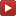 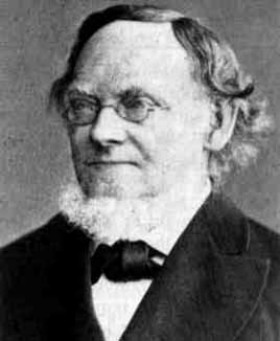 La notion de produit scalaire est apparue pour les besoins de la physique. Le concept relativement récent et a été introduit au milieu du XIXe siècle par le mathématicien allemand Hermann Grassmann (1809 ; 1877), ci-contre.Il fut baptisé produit scalaire par William Hamilton (1805 ; 1865) en 1853.Partie 1 : Définitions et propriétés	1) DéfinitionsDéfinition : Soit deux points  et .La norme du vecteur , notée , est la distance .Définition : Soit  et  deux vecteurs.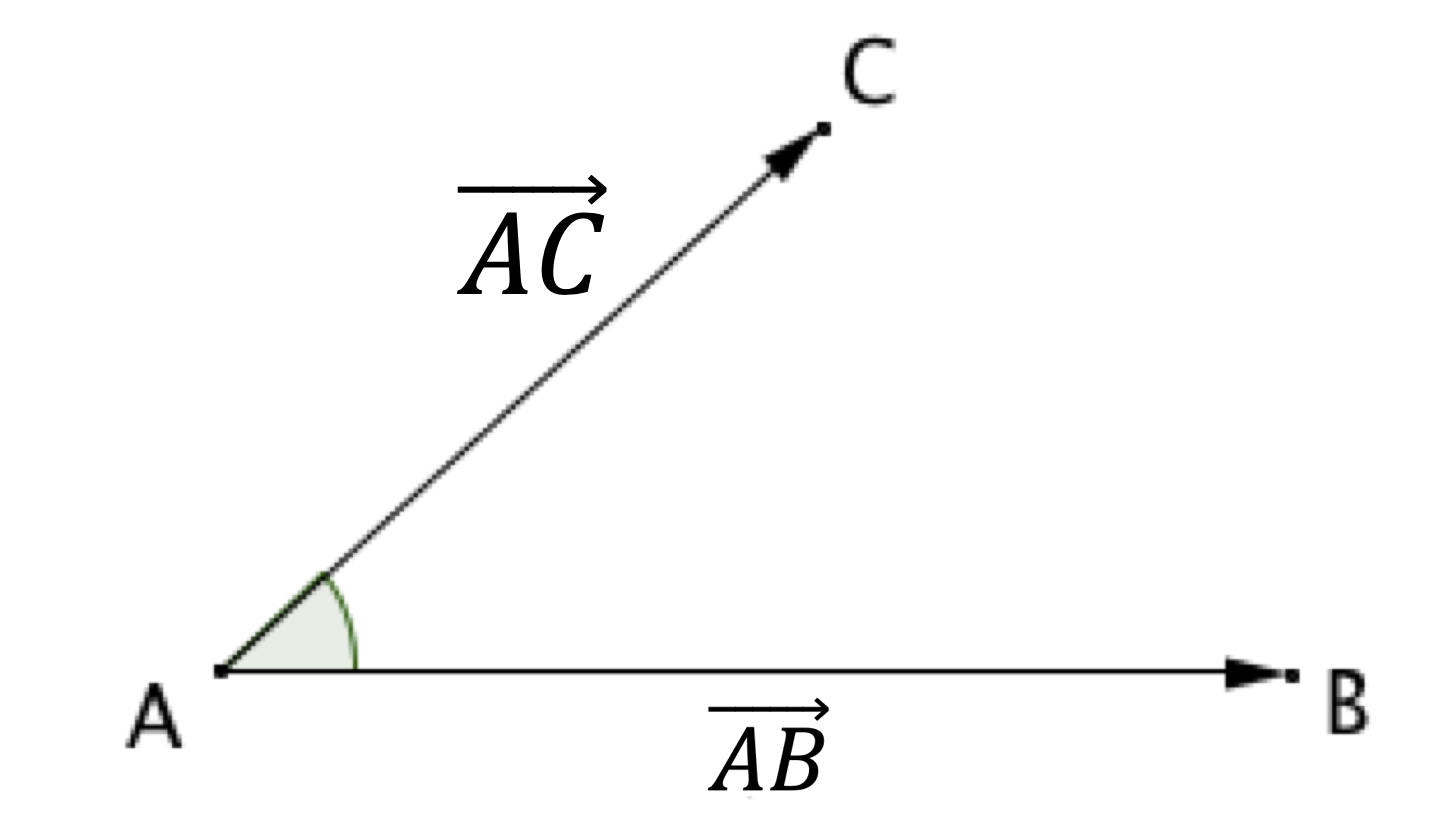 On appelle produit scalaire de  par , noté , le nombre réel défini par :. Propriété :Remarques :se lit «  scalaire  ».Si l'un des deux vecteurs  et  est nul, alors , Exemple :On donne : ,  et .Alors : .Méthode : Calculer un produit scalaire à l’aide de la formule du cosinus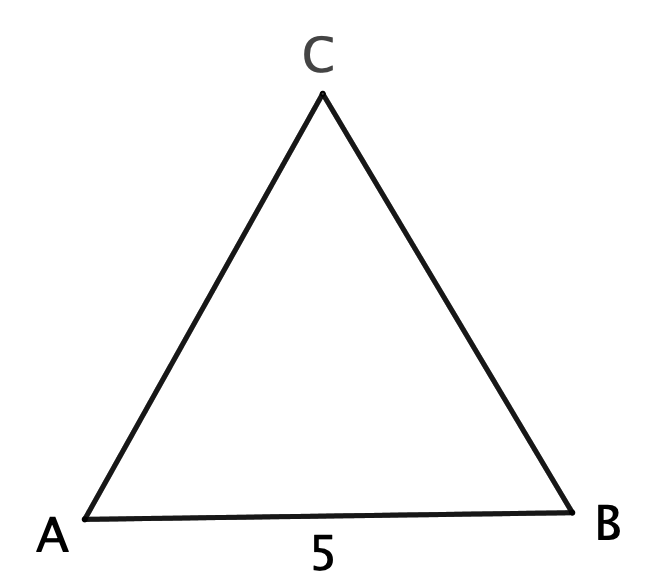  Vidéo https://youtu.be/dfxz40fK0UIa) Soit un triangle équilatéral  de côté 5.Calculer le produit scalaire .b) Soit  le milieu de []. Calculer le produit scalaire .Correction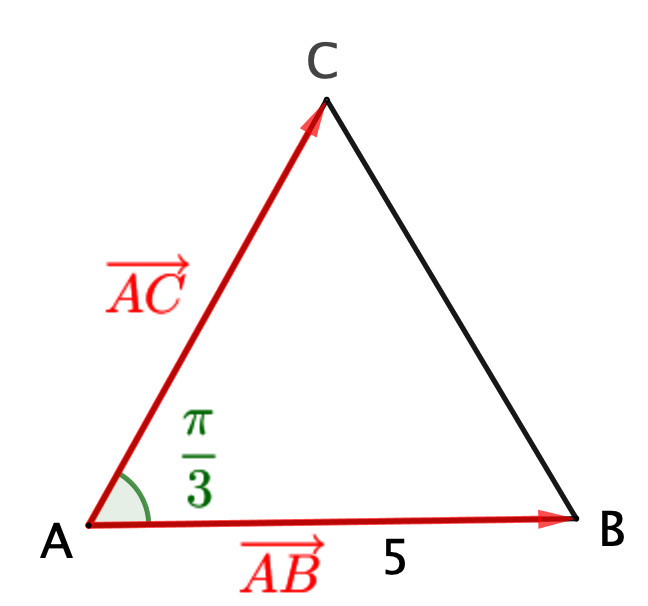 a) b) Le produit scalaire  est composé de deux vecteurs qui n’ont pas la même origine.On construit alors un point  tel que : .De cette façon, le produit scalaire à calculer est composé de deux vecteurs de même origine le point  (voir figure ci-contre).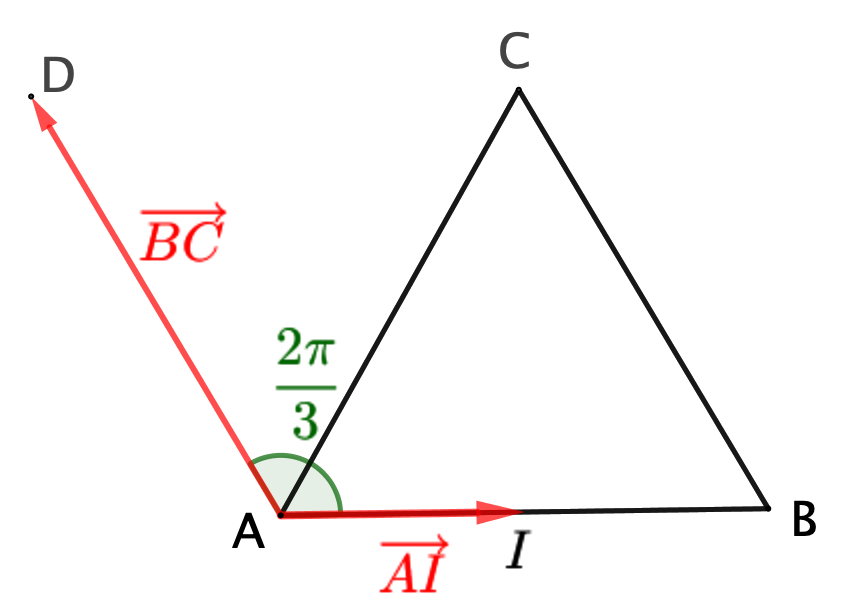 Attention : Le produit scalaire de deux vecteurs est un nombre réel. Écrire par exemple  est une maladresse à éviter !	2) PropriétésPropriété de symétrie :  Propriétés de bilinéarité : 1) 		2) , avec  un nombre réel.Identités remarquables : 1)   ⟶ On peut également noter :	2) 		3) Méthode : Appliquer les propriétés du produit scalaire Vidéo https://youtu.be/_SDj-fG1S18 Vidéo https://youtu.be/P0nKS-cTEO0Soit et  deux vecteurs de normes respectives 2 et 3 et tels que : .Calculer :  	a)              b)               c) Correctiona) 					c) Partie 2 : Produit scalaire et normePropriété : Soit ,  et  trois points. On a :Méthode : Calculer un produit scalaire à l’aide des normes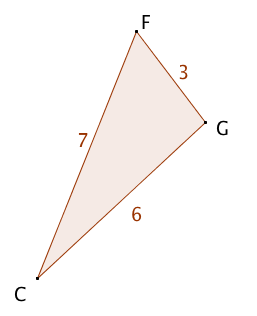  Vidéo https://youtu.be/iNsm05JimgAOn considère la figure ci-contre, calculer le produit scalaire . Correction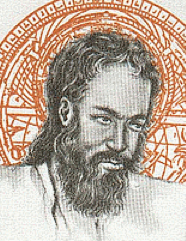 A Samarkand, le savant perse Jemshid ibn Massoud Al Kashi (1380 ; 1430) vit sous la protection du prince Ulugh-Beg (1394 ; 1449) qui a fondé une Université comprenant une soixantaine de scientifiques qui étudient la théologie et les sciences.Dans son Traité sur le cercle (1424), Al Kashi calcule le rapport de la circonférence à son rayon pour obtenir une valeur approchée de 2 avec une précision jamais atteinte. Il obtient 9 positions exactes en base 60 soit 16 décimales exactes : 2 ≈ 6,283 185 307 179 586 5 Théorème d’Al Kashi : Dans un triangle ABC, on a, avec les notations de la figure : 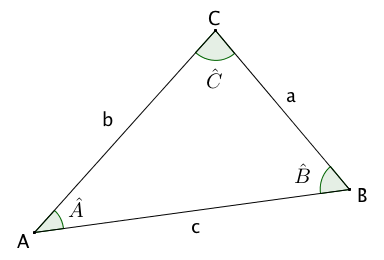 Démonstration au programme : Vidéo https://youtu.be/34OJiQ_4-N4 et Donc :  Soit : Soit encore : Méthode : Appliquer le théorème d’Al Kashi pour calculer une longueur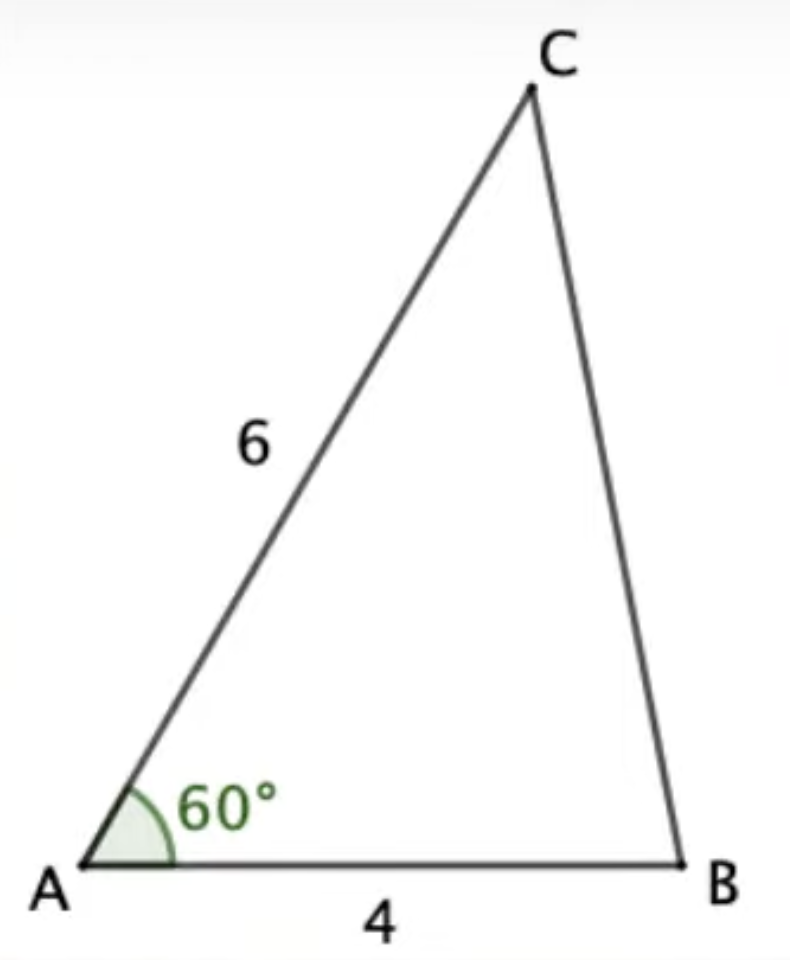  Vidéo https://youtu.be/SeFjmbOGhVcOn considère la figure ci-contre. Calculer la longueur . On donnera une valeur arrondie au dixième.CorrectionD’après le théorème d’Al Kashi, on a :Méthode : Appliquer le théorème d’Al Kashi pour calculer un angle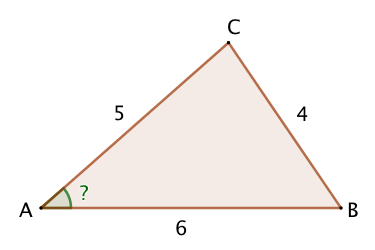  Vidéo https://youtu.be/-cQQAjHJ0Kc On considère la figure ci-contre. Calculer la mesure de l’angle  au degré près.CorrectionD’après le théorème d’Al Kashi, on a :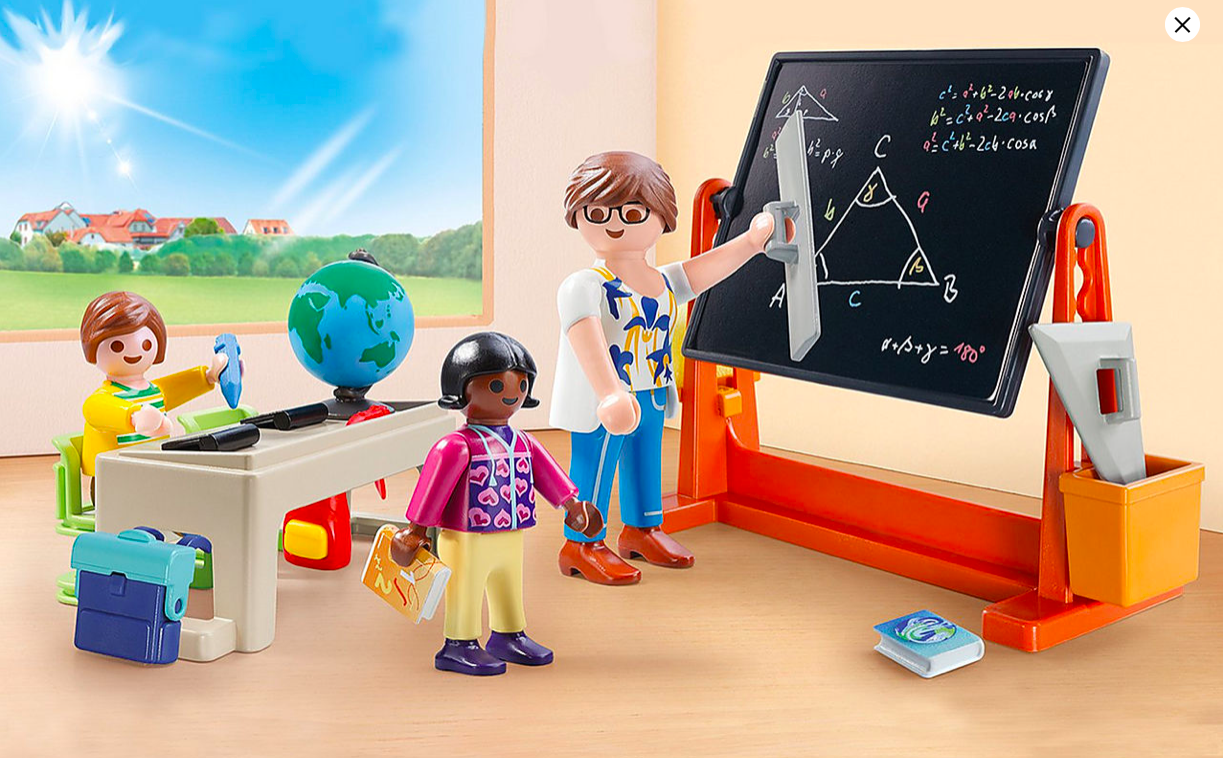 					Même les Playmobil connaissent le théorème d’al Kashi !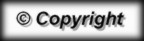 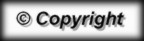 